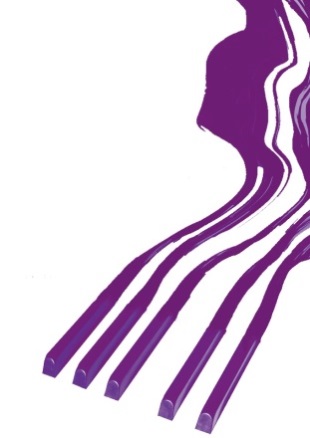 REZULTATI KLAVIR SOLO / RESULTS PIANO SOLO                       PETA KATEGORIJA / FIFTH CATEGORY                                                                                                                                                                                                Memorial „Sanja Pavlovic“-piano competition                                                                                                                                                                                                               March, 2022, Aleksinac, Serbia                                                                                                                                             Takmičar/CompetitorDatum rođenja/Date of birthIlia TchernaevOlga BorzenkoDragomir BratićIrinaMintsOcena/PointsNagrada/Award1. Luca-Kristina Borsos Solheim,Prof. Siv Sjøtun Høye30. 10. 2007.9798989897,75I-12. Srna Čolović,Prof. Srđan Đorđević23. 12. 2007.9493929192,50I-23. Dimitrije Ciganković,
Prof. Danijel Pavlović5. 9. 2007.8492907986,25II-14. Lenka Ristić, Prof. Natalija Rašić5. 6. 2007.8182808381,50II-25. Melika Peštek,Prof. Belkisa Vehabović16. 7. 2007.7576787977III-16. Milena Dimitrijević, Prof. Nemanja Đorđević    18. 9. 2007.6080786971,75III-2